Дія у комунальних підприємствах (пансіонати, музеї, клуби, бібліотеки, кінотеатри тощо)Цей документ розроблено для ознайомлення комунальних підприємств із можливостями перевірки та отримання копій цифрових документів у Дії, які використовують громадяни. Документ містить всю необхідну інформацію для початку роботи з цифровими документами в Дії, у тому числі інструкції щодо підключення та використання, технічну документацію  та наочні приклади таких документів.Питання-відповідіЯкі цифрові документи є в Дії:паспорт громадянина України (ID-картка)паспорт громадянина України для виїзду за кордон (біометричний та не біометричний). У паспортах відображається місце проживання на момент видачі паспорта*. Із запуском РТГ буде відображення актуального місця проживання.  картка платника податків (РНОКПП),свідоцтво про народження дитини (відображається в застосунку батьків),довідка ВПО,студентський квитокпосвідчення водія свідоцтво на реєстрацію транспортного засобу страховий поліс транспортного засобу COVID - сертифікат (внутрішній, міжнародний)Який вигляд мають цифрові документи?Так відображаються цифрові документи в застосунку Дія: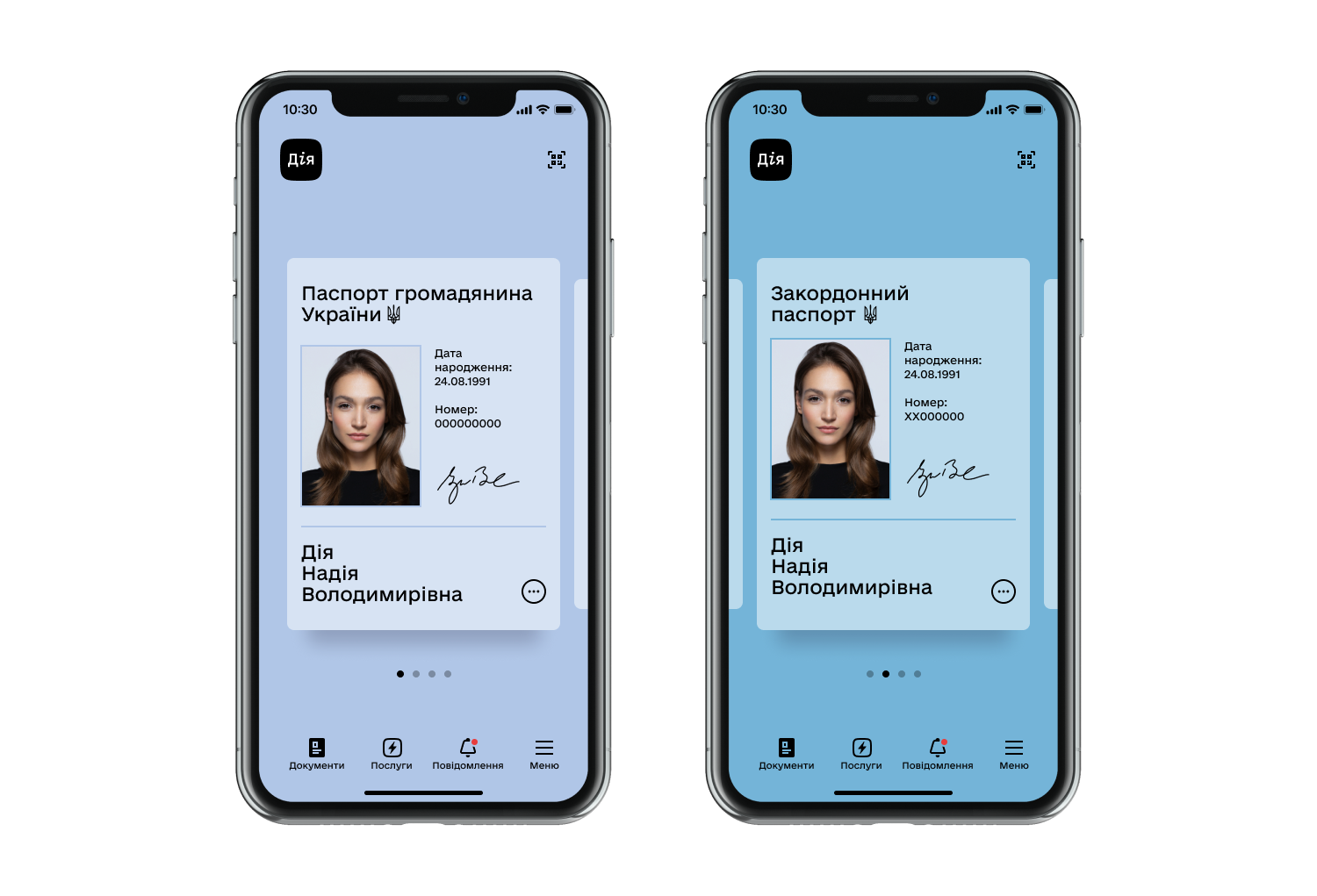 Чи мають документи у застосунку Дія юридичну силу?Так! Юридична сила цифрових документів визначена наступними нормативно-правовими актами:*законодавчий акт набув чинності 23 серпня 2021 року і повністю прирівняв е-паспорт та е-паспорт для виїзду за кордон в застосунку Дія до їхніх паперових або пластикових аналогів.Віддтепер компанія/організація не може відмовити громадянам у прийомі цифрових документів.В яких випадках комунальна установа використовує цифрові документи:при оформленні читацького квитка або при поселенні до комунального гуртожитку(не освітній заклад), коли громадянину потрібно пред'явити документ, що посвідчує особу та/або надати копію документа.якщо потрібно завірити заяву/договір КЕПом особи (сценарій Дія.Підпис)для інших процедур, де є необхідність пред'явити документ або зробити копію документа, що посвідчує особу (вхід до музею, клубу й тд.).Якщо комунальне підприємство немає власної інформаційної системи?При відсутності інформаційної системи, комунальне підприємство може налаштувати Дія.QR у разі, якщо потрібно отримувати копії документів. За цим сценарієм копія документа надходить прямо на електронну пошту комунального підприємства. Опис таких можливостей міститься нижче у цьому документі.1. Отримання копій цифрових документів1.1. Сценарій Дія.QRДія.QR - можливість отримання копії цифрового документа без налаштування електронної взаємодії інформаційних систем (API). Сценарій підійде у разі відсутності інформаційної системи (програмного забезпечення), яку можна підключити. Для отримання Дія.QR необхідно зареєструватися в якості партнера на Порталі Дія за цим посиланням: https://diia.gov.ua/services/diyaqrВідео інструкція є за цим посиланням: https://paperless.diia.gov.ua/instruction/diyaqrТакий QR-код розміщується в місцях пред'явлення документів. Особа, якій потрібно надати копію е-документа, може відсканувати розміщений QR-код та відправити копію е-документа з власного e-mail. Комунальне підприємство отримує копію е-документа на e-mail у форматі .pdf та .p7s. Інструкція щодо впровадження сценарію:Як працює Дія QR:Підприємство створює в особистому кабінеті на порталі Дія QR-код, щоб клієнти могли поділитися своїми документами на порталі Дія в декілька кліків.Користувач відкриває сканер у Дії, наводить на QR-код, який компанія розмістить у себе, сканує, в Дії з’явиться запит на цей перелік документів. Після формування пакету документів користувач  зі свого мобільного пристрою відправляє дані на електронну пошту запитувача.Для підключення необхідно створити Дія.QR на Порталі Дія: https://diia.gov.ua/services/diyaqrЯк налаштувати?☝🏻 Авторизуватися на Порталі Дія за допомогою КЕП керівника підприємства.Якщо ви авторизуєтесь на Порталі вперше - необхідно заповнити дані профілю (ел. пошта, телефон, паспортні дані).☝🏻 Після успішної авторизації перейти до “Відомості про мене” - “Бізнес” - “Дія. QR”.☝🏻 Ознайомитись із умовами публічної оферти та підписати заяву про приєднання за допомогою КЕП керівника підприємства.☝🏻 Створити відділення (місце запиту документів у відвідувачів / користувачів).☝🏻 Створити послугу та визначити перелік документів, копії яких необхідні для отримання послуг. Назва послуги повинна бути зрозуміла для користувачів як мета обробки їх персональних даних.Важливо! Перед визначенням переліку документів перевірте наявність законних підстав для отримання та обробки таких персональних даних згідно ЗУ “Про захист персональних даних”.☝🏻 Отримати QR-код у кабінеті (Налаштування послуги - завантажити SVG/PDF).Чек-лист по сценарію Дія.QR:Наявність кваліфікованого електронного підпису (КЕП) керівника юридичної особи або ФОП.Наявність e-mail компанії.Зареєструватися на Порталі Дія із використанням КЕП. Підписати договір із ДП “ДІЯ”.Згенерувати та отримати унікальний QR-код.Розмістити QR-код у місцях, де клієнти мають надати копію е-документа.Змінити внутрішні інструкції (якщо потрібно).Провести навчання для співробітників як працювати з Дією шляхом надання методичних рекомендацій, інструкцій та проведення вебінарів.1.2. Сценарій ШерингШеринг - сервіс, що дозволяє отримати копії цифрових документів користувача застосунку Дія (фізичної особи) за його згоди одразу в систему комунального підприємства (налаштовується шляхом інтеграції по АРІ). У процесі шерингу отримувачу даних надається цифрова копія е-документа у форматі pdf (підписана КЕПом Дії та з накладенням позначки дати, часу та назви отримувача даних), а також метадані у форматі JSON з відповідними полями з документа.Сценарій Шерингу доступний у двох форматах:Офлайн. За сценарієм шерингу офлайн працівник комунального підприємства сканує QR-код е-документа або вводить вручну в інформаційну систему 13-значний код, що зазначений під штрих-кодом. Особа, яка пред'являє документ отримує запит на передачу копії цифрових документів із застосунку Дія та підтверджує передачу цих документів разом з метаданими на сервер комунального підприємства. Онлайн (AppToApp). За сценарієм AppToApp ви можете дистанційно ідентифікувати особу на вашому сайті, наприклад при оформленні заяви. При переході за посиланням особа отримує запит на передачу копії цифрових документів та підтверджує таку передачу.Який вигляд мають копії цифрових документів у pdf-форматі? 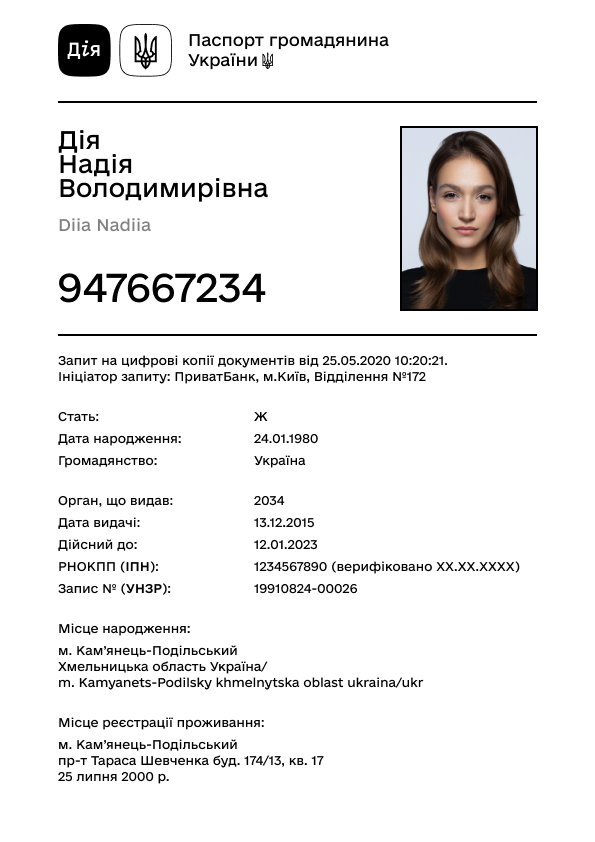 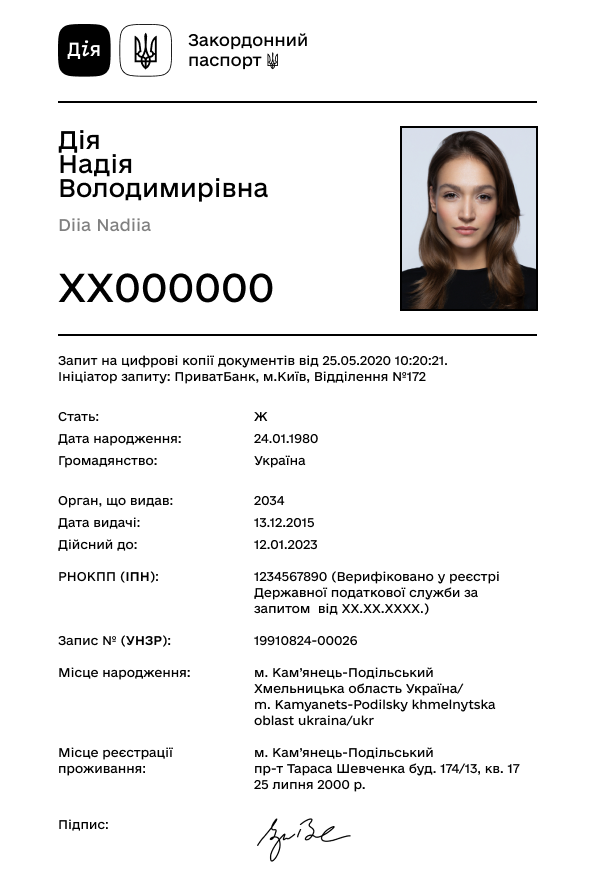 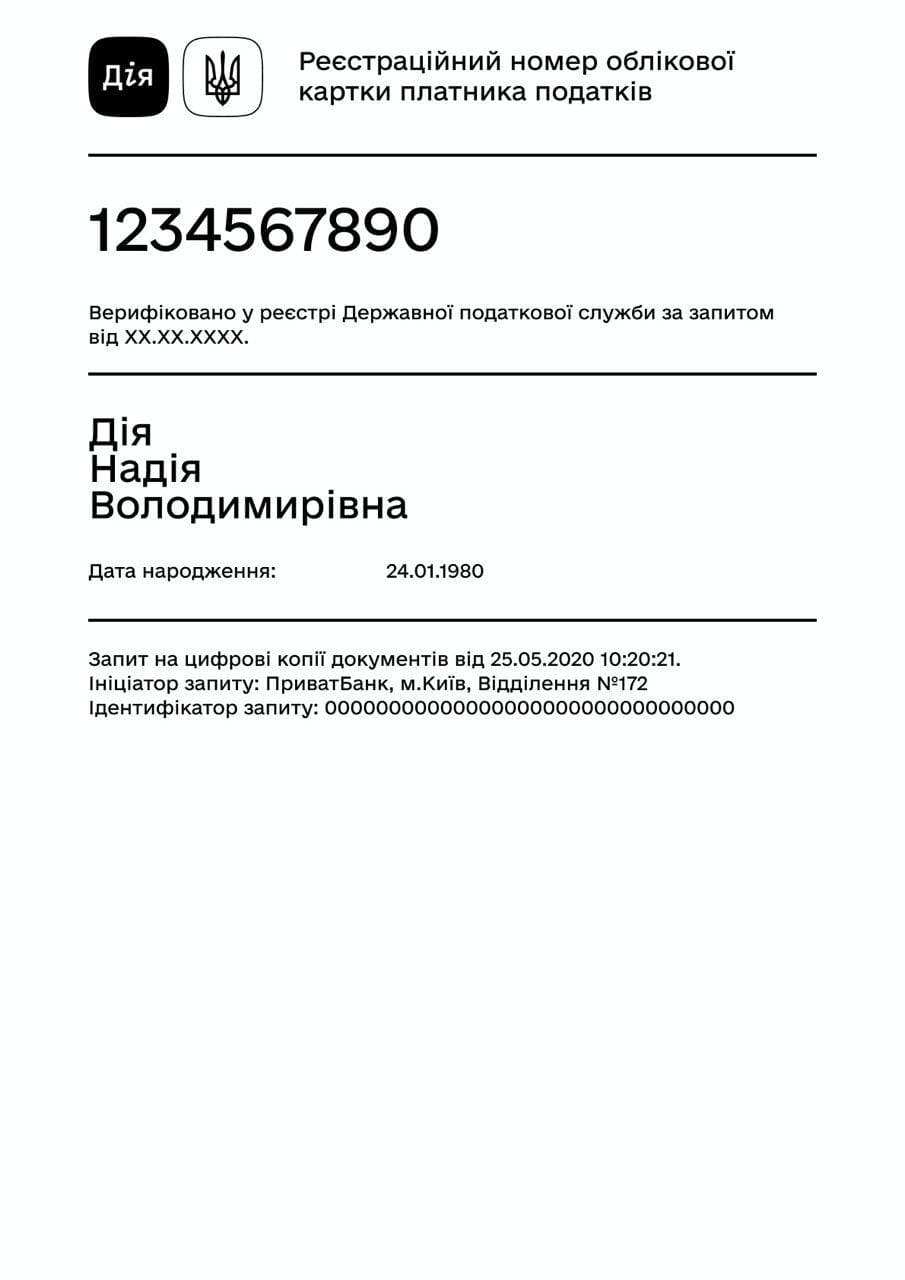 Приклади електронних копій цифрових документів❗️ Загальна інформація по сценарію Шеринг: https://bit.ly/Diia-FAQ-SharingЧек-лист по сценарію Шеринг:Наявність інформаційної системи комунального підприємства. У разі відсутності ІС рекомендуємо використовувати сценарій “Дія.QR”.Наявність електронної печатки (КЕП) юридичної особи.Перевірити можливість інтеграції ІС комунального підприємства до Порталу Дія:для індивідуальних ІС - звернутися до технічного адміністратора / розробника;для готових ІС - перевірити наявність можливості використання Дії та ознайомитись із інструкцією по використанню від технічного адміністратора.Підписати Договір із ДП “ДІЯ”.   Внести зміни у внутрішні інструкції (якщо вони є).Провести навчання для працівників комунального підприємства як працювати з Дією шляхом надання методичних рекомендацій, інструкцій та проведення вебінарів.Медіа співпраця. Обговорити питання медіа комунікації у соцмережах.ТЕХНІЧНА ДОКУМЕНТАЦІЯ🔐 Будь ласка, зверніть увагу, що зміст цього документа, а також будь-яких додатків до нього (у тому числі схем, відео, інструкцій та інших документів), є конфіденційною інформацією, яка може використовуватись виключно належним отримувачем. Якщо Ви не є таким належним отримувачем, прохання повідомити відправника та не розголошувати змісту повідомлень будь-яким особам.  Документація — шеринг документів:https://bit.ly/Diia-DocRequests Телеграм-канал технічних оголошень:https://t.me/joinchat/AAAAAEeZR3ZZmRA_jVe2aw  Анкета для отримання доступу до тестового середовища:https://bit.ly/Diia-PartnerForm Перевірка документів без отримання копії2.1 Сценарій Дія-ДіяДія-Дія - перевірка дійсності документа та інформації, яка міститься у документі, за допомогою мобільного застосунку Дія, що встановлено на іншому пристрої. Як перевірити документ по сценарію “Дія - Дія”?При валідації Дія-Дія працівник комунального підприємства за допомогою смартфона/планшету сканує QR-код документа особи, документ якої потрібно перевірити. На екрані працівника відображається інформація з документа (приклади на малюнках).У застосунку Дія є зчитувач QR-кодів, яким можна зчитати QR-код цифрового документа іншого користувача Дії. Щоб активувати зчитувач, необхідно натиснути на наступну позначку в застосунку: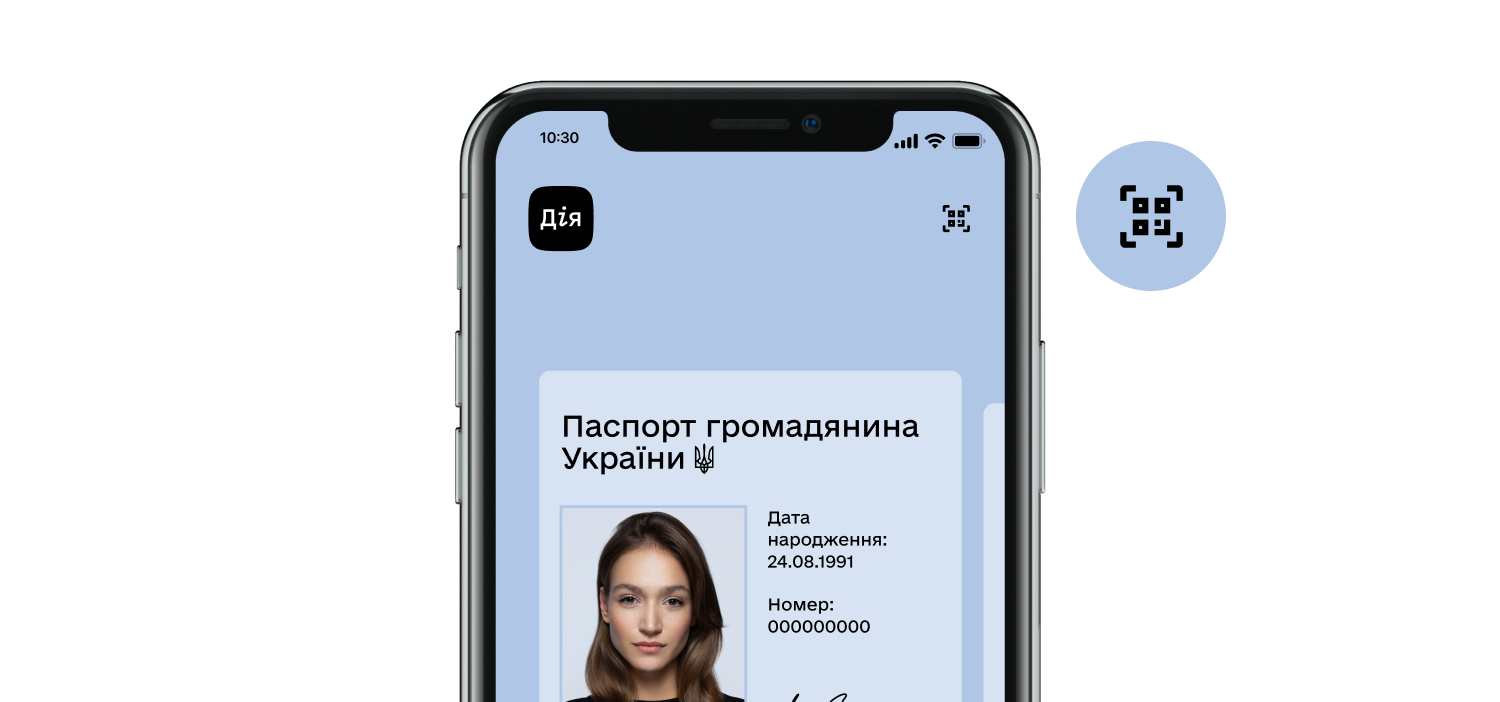 Після сканування QR-коду в разі неуспішної валідації документа в застосунку, де було активовано зчитувач, відобразиться наступна інформація: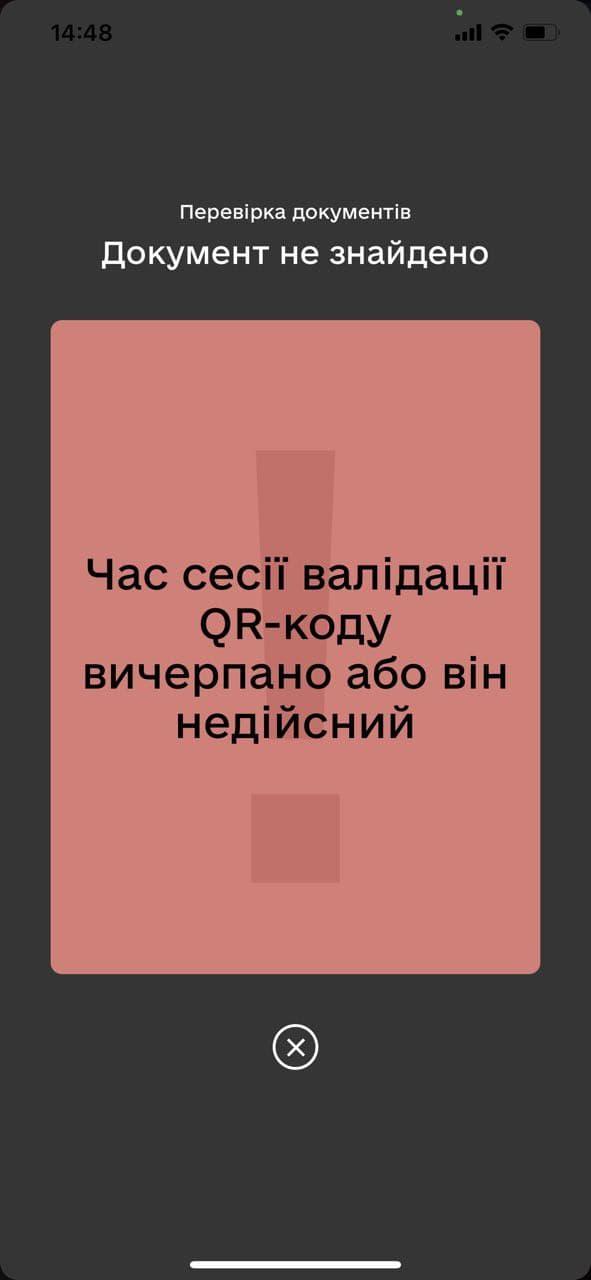 У разі успішної валідації відобразиться наступне: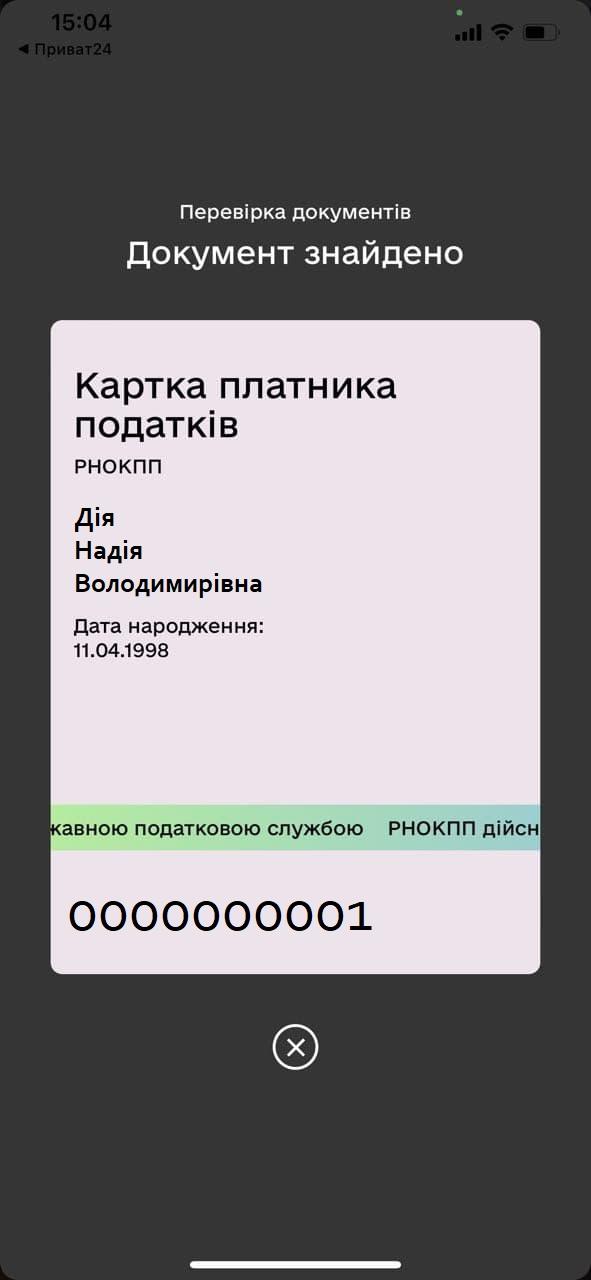 Де знайти QR-код для сканування?Для валідації особи необхідно щоб людина згенерувала код для перевірки. Для того, щоб їх згенерувати й відобразити для перевірки достатньо просто натиснути на зображення документа. Ці коди дозволять звірити документ з відомостями у реєстрі.Який строк дії тимчасових кодів документа?QR підтверджує дійсність документа в момент перевірки. Строк дії – 3 хвилини. Цього часу достатньо, щоб зчитати код та перевірити документ.Чек-лист по сценарію Дія-Дія:Смартфон/планшет з підтримкою Інтернет та камероюВстановити мобільний застосунок ДіяАвторизувати працівника комунального підприємства у додаткуВнести зміни у внутрішні інструкції (якщо вони є)Провести навчання для співробітників як працювати з Дією шляхом надання методичних рекомендацій, інструкцій та проведення вебінарів 2.2 Сценарій Валідація по АРІДоступна можливість налаштування перевірки дійсності цифрових документів через API:Валідація документа через АРІ – перевірка достовірності документа, що пред’являється шляхом електронної інформаційної взаємодії системи комунального підприємства та Порталу Дія. Після сканування штрих-коду документа отримаєте відповідь про його валідність одразу у вашу інформаційну систему. Сценарій потребує додаткових налаштувань.Як перевірити документ по сценарію “Валідація по АРІ”?1. Особа, що має пред'явити документ має згенерувати тимчасові коди для того документа, який ви бажаєте перевірити.2. Працівник комунального підприємства має:відсканувати (смартфоном, планшетом або іншим пристроєм, здатним сканувати QR/штрих-коди) QR/штрих-код електронного документа клієнта в застосунку Дія з подальшою передачею коду в інформаційну систему комунального підприємства;абоввести вручну в інформаційну систему комунального підприємства 13-значний код, що зазначений під штрих-кодом;Діплінк, отриманий з QR-коду / 13-значний код надсилається сервером комунального підприємства на сервер ДП "Дія" спеціальним запитом згідно з документацією API;за умови правильності API-запиту і за умови валідності отриманого коду та відповідного документа, сервер ДП "Дія" поверне JSON
{ "success": true }, який слід інтерпретувати як успішну валідацію. Якщо документ невалідний, то сервер ДП "Дія" поверне JSON
{ "success": false}.Яке програмне забезпечення потрібне для зчитування кодів?Як правило, сучасні смартфони, планшети та більшість сканерів здатні зчитувати QR-коди та штрих-коди, передаючи закодоване значення в інформаційну систему, до якої вони підключені.У випадку інтеграції по API партнер має розробити відповідне програмне забезпечення (або адаптувати вже існуюче), що надсилатиме зісканований код на сервер ДП "Дія" для отримання результату перевірки (валідації).Якщо ж використовується валідація за допомогою вбудованого сканеру застосунку Дія, то в цьому випадку не вимагатиметься створення програмного забезпечення, але така валідація може бути менш зручною в умовах роботи, наприклад, кас супермаркетів чи точок видачі замовлень.❗️ Загальна інформація по сценарію Валідації: http://bit.ly/Diia-FAQ-Validation Чек-лист по сценарію Валідація по АРІ:Наявність інформаційної системи комунального підприємства. У разі відсутності ІС рекомендуємо використовувати сценарій “Дія.QR”.Наявність електронної печатки (КЕП) юридичної особи.Перевірити можливість інтеграції ІС комунального підприємства до Порталу Дія:для індивідуальних ІС - звернутися до технічного адміністратора / розробника;для готових ІС - перевірити наявність можливості використання Дії та ознайомитись із інструкцією по використанню від технічного адміністратора.Підписати Договір із ДП “ДІЯ”.   Внести зміни у внутрішні інструкції (якщо вони є).Провести навчання для працівників комунального підприємства як працювати з Дією шляхом надання методичних рекомендацій, інструкцій та проведення вебінарів.Медіа співпраця. Обговорити питання медіа комунікації у соцмережах.2.3 Сценарій “Службовий акаунт” (незабаром)Службовий акаунт - перевірка дійсності документів та інформації, яка міститься у документі, за допомогою мобільного застосунку Дія від імені юридичної особи. Процес підключення поділяється на 2 етапи:Портал Дія - створення службових QR для авторизації.Мобільний застосунок Дія - авторизація службових пристроїв.Етап 1. Портал Дія.Для підключення юридичної особи до Службового акаунту необхідний 🔐службовий кваліфікований електронний підпис (КЕП) керівника такої юридичної особи. Це означає, що КЕП має містити код ЄДРПОУ юридичної особи.
Для початку працівнику необхідно авторизуватись на Порталі Дія із використанням службового КЕПу.
Якщо особа не має профілю на Порталі - необхідно зареєструватись. Дані, необхідні під час реєстрації:
- ел. пошта (із підтвердженням);
- телефон (із підтвердженням);
- паспортні дані;
- адреса реєстрації.
Перейти на сторінку послуги Службового акаунту за посиланням:
https://my.diia.gov.ua/my/qrsharing/authpage Ознайомитись із публічною офертою (Договір електронної інформаційної взаємодії з Порталом Дія в межах проєкту Службовий акаунт) та підписати заяву про приєднання за допомогою КЕП.
Після успішного підписання заяви створюється кабінет Службового акаунту, де партнер отримує можливість створити Відділення (фізичні місця, де будуть перевірятися цифрові документи) та Службові QR-коди.

Службові QR-коди можуть створюватись як для всього підрозділу (юрособи), так і для певної особи із зазначенням посади та ПІБ. 
За необхідності в подальшому партнер може авторизуватись на Порталі та у послузі Службовий акаунт змінювати/видаляти створені Службові QR-коди.
Термін дії створеного QR-коду становить 180 днів.Етап 2. Мобільний застосунок Дія.Для авторизації службових пристроїв знадобляться:
📱 мобільний пристрій (смартфон/планшет) 
🇺🇦 завантажений на пристрій мобільний застосунок Дія (версія не раніше 3.0.15) 👨‍💻 Службовий QR-код, створений на Порталі 
Беремо мобільний пристрій та скануємо звичайною камерою (або іншим застосунком, здатним роспізнавати QR-коди).
Переходимо за посиланням / пуш повідомленням до застосунку Дія.
Створюємо код-пароль і службовий пристрій готовий для сканування QR-кодів цифрових документів з Дії.3. Дія ПідписДія Підпис - можливість віддаленої ідентифікації громадян для отримання кваліфікованого електронного підпису. Цей сценарій буде актуальним щоб підписати договір/заяву або авторизуватися на сайті. Більше інформації можете дізнатися за цими посиланнями: https://paperless.diia.gov.ua/instruction/diyapidpis-1 https://ca.diia.gov.ua/faq_diia_idе-паспорти та РНОКППЗміни до Закону України «Про Єдиний державний демографічний реєстр та документи, що підтверджують громадянство України, посвідчують особу чи її спеціальний статус» (набрання чинності 23 серпня 2021 р.)е-свідоцтво про народженняпостанова КМУ № 911 від 23 вересня 2020 рокуе-довідка ВПОпостанова КМУ № 509 від 1 жовтня 2014 рокуе-студентський (учнівський) квитокпостанова КМУ № 1051 від 18 грудня 2019 рокуе-посвідчення водія та е-свідоцтво про реєстрацію ТЗпостанова КМУ № 956 від 23 жовтня 2019 рокуCOVID - сертифікатпостанова КМУ від 29 червня 2021 р. № 677 єДокументпостанова КМУ від 10 вересня 2022 р. № 248пенсійне посвідченняпостанова Правління Пенсійного Фонду України від 03.11.2017  № 26-1 посвідки на тимчасове та постійне проживанняпостанова КМУ від 10 вересня 2022 р. № 1239